أولاً: بيانات عن المتقدمثانياً: بيانات عدم الموافقة على الترقيةثالثاً: بيان بمصير الأبحاث التي قدمت للترقية‏ رابعاً: الأسباب التي دعت إلى تقديم الإلتماس‏ خامساً: اكتب بوضوح موضوع الإلتماس وبين وقائعهسادساً: التعهد 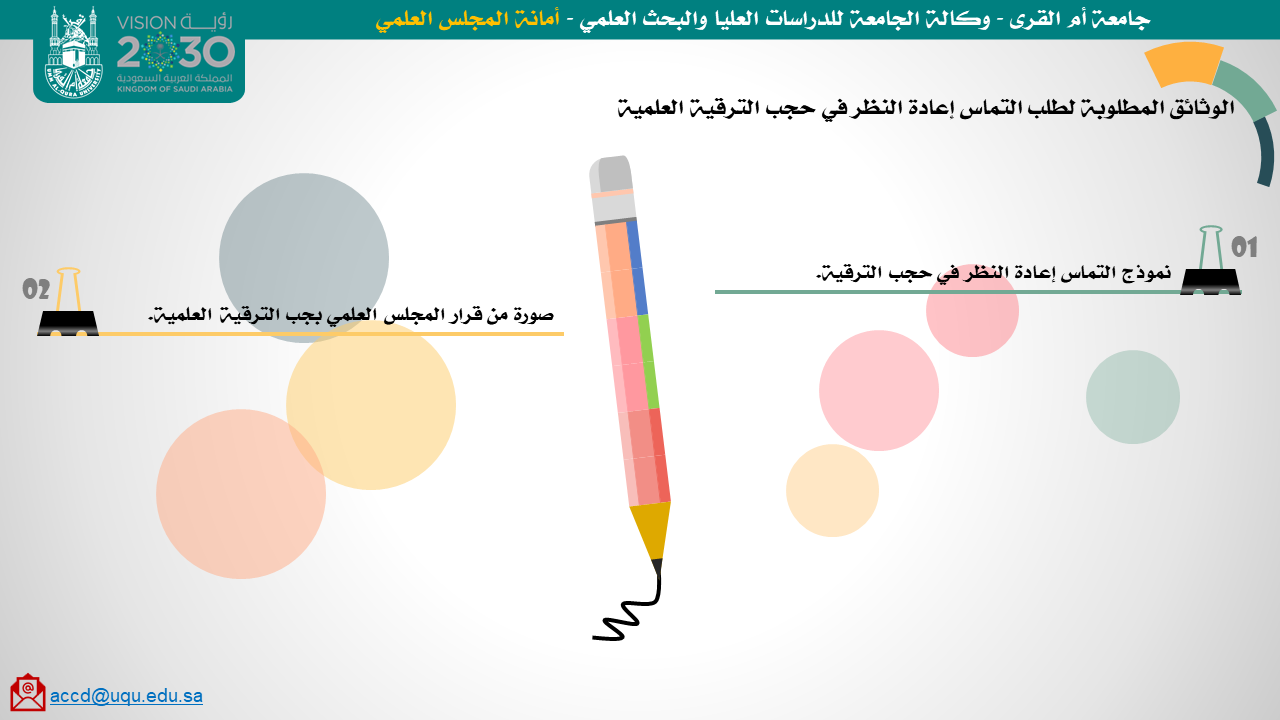 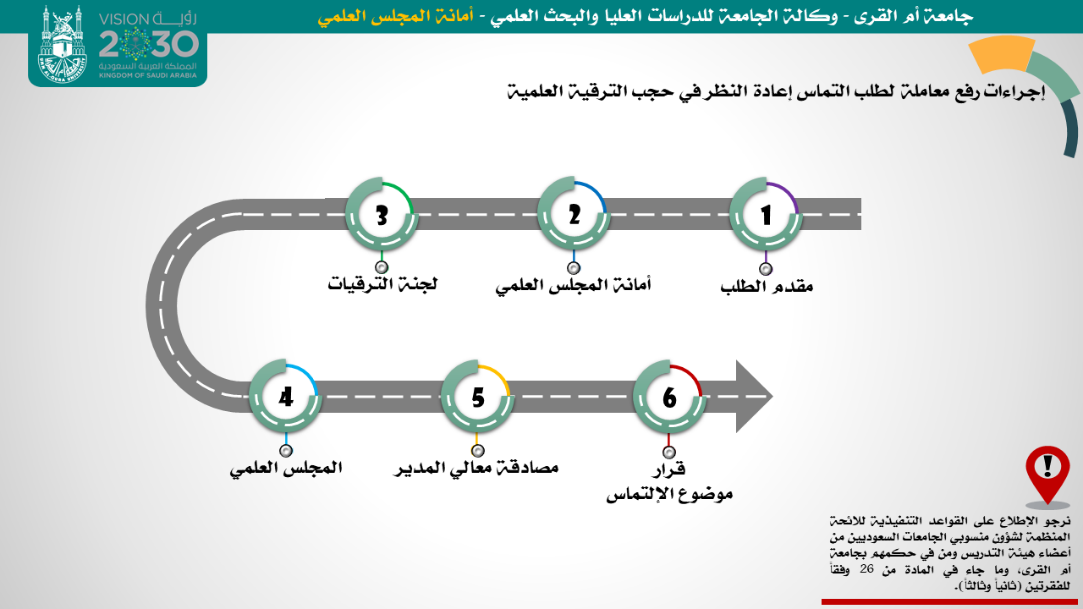 نموذج رقم (6)طلب ‎التماس إعادة النظر في عدم الموافقة على الترقيةالقسم الأوليعبأ من قبل مقدم الطلبالاسم الأولالاسم الأولالاسم الأولالاسم الأولالاسم الأولالاسم الأولالاسم الأولالاسم الأولالاسم الأولالاسم الأولالاسم الأولالاسم الأولالاسم الأولالاسم الأولالاسم الأولالاسم الأولالاسم الأولالاسم الأولاسم الأباسم الأباسم الأباسم الأباسم الأباسم الأباسم الأباسم الأباسم الأباسم الجداسم الجداسم الجداسم العائلةاسم العائلةرقم السجل المدنيرقم السجل المدنيرقم السجل المدنيرقم السجل المدنيرقم السجل المدنيرقم السجل المدنيرقم السجل المدنيرقم السجل المدنيرقم السجل المدنيرقم السجل المدنيرقم السجل المدنيرقم السجل المدنيرقم السجل المدنيرقم السجل المدنيرقم السجل المدنيرقم السجل المدنيرقم السجل المدنيرقم السجل المدنيرقم السجل المدنيرقم السجل المدنيرقم السجل المدنيرقم السجل المدنيرقم السجل المدنيتاريخ الميلادتاريخ الميلادتاريخ الميلادتاريخ الميلادالجنسالجنسالجنسالجنسيةالجنسية/     /    14هـ/     /    14هـ/     /    14هـ/     /    14هـ(     ) ذكر(     ) ذكر(     ) أنثىرقم الجوالرقم الجوالرقم الجوالرقم الجوالرقم الجوالرقم الجوالرقم الجوالرقم الجوالرقم الجوالرقم الجوالرقم الجوالرقم الجوالرقم الجوالرقم الجوالرقم الجوالرقم الجوالرقم الجوالرقم الجوالرقم الجوالرقم الجوالرقم الجوالرقم الجوالرقم الجوالرقم الجوالرقم الجوالرقم الجوالرقم الجوالالبريد الإلكتروني الجامعيالبريد الإلكتروني الجامعيالبريد الإلكتروني الجامعيالبريد الإلكتروني الجامعيالبريد الإلكتروني الجامعي@uqu.edu.sa@uqu.edu.sa@uqu.edu.sa@uqu.edu.sa@uqu.edu.saالرتبة الحاليةالرتبة الحاليةالرتبة الحاليةالرتبة الحاليةالرتبة الحاليةالرتبة الحاليةالرتبة الحاليةالرتبة الحاليةالرتبة الحاليةالرتبة الحاليةالرتبة الحاليةالرتبة الحاليةالرتبة الحاليةالرتبة الحاليةالرتبة الحاليةالرتبة الحاليةالرتبة الحاليةالرتبة الحاليةالرتبة الحاليةالرتبة الحاليةالرتبة الحاليةالرتبة الحاليةالرتبة الحاليةالرتبة الحاليةالرتبة الحاليةالرتبة الحاليةالرتبة الحاليةرقم قرار التعيين على الرتبة الحاليةرقم قرار التعيين على الرتبة الحاليةرقم قرار التعيين على الرتبة الحاليةرقم قرار التعيين على الرتبة الحاليةتاريخ القرار(     ) أستاذ مساعد(     ) أستاذ مساعد(     ) أستاذ مساعد(     ) أستاذ مساعد(     ) أستاذ مساعد(     ) أستاذ مساعد(     ) أستاذ مساعد(     ) أستاذ مساعد(     ) أستاذ مساعد(     ) أستاذ مساعد(     ) أستاذ مساعد(     ) أستاذ مساعد(     ) أستاذ مساعد(     ) أستاذ مساعد(     ) أستاذ مساعد(     ) أستاذ مساعد(     ) أستاذ مساعد(     ) أستاذ مساعد(     ) أستاذ مشارك(     ) أستاذ مشارك(     ) أستاذ مشارك(     ) أستاذ مشارك(     ) أستاذ مشارك(     ) أستاذ مشارك(     ) أستاذ مشارك(     ) أستاذ مشارك(     ) أستاذ مشارك/     /    14هـالرقم الوظيفيالرقم الوظيفيالرقم الوظيفيالرقم الوظيفيالرقم الوظيفيالرقم الوظيفيالرقم الوظيفيالرقم الوظيفيالرقم الوظيفيالرقم الوظيفيالرقم الوظيفيالرقم الوظيفيالرقم الوظيفيالرقم الوظيفيالرقم الوظيفيالرقم الوظيفيالرقم الوظيفيالرقم الوظيفيالقسمالقسمالقسمالقسمالقسمالقسمالقسمالقسمالقسمالقسمالكليةالكليةالكليةالكليةالرتبة الحاليةالرتبة الحاليةالمجلس العلميالمجلس العلميالمجلس العلميالمجلس العلميالرتبة الحاليةالرتبة الحاليةرقم القراررقم الجلسةتاريخ الجلسةتاريخ استلام القرار(     ) أستاذ مساعد(    ) أستاذ مشارك/     /    14هـ/     /    14هـالأبحاث المقبولةالأبحاث المستبعدةموضوع الالتماسالتوضيح()تم الاطلاع على القواعد التنفيذية للائحة المنظمة لشؤون منسوبي الجامعات ‏السعوديين من أعضاء هيئة التدريس ومن في حكمهم بجامعة أم القرى، وما جاء ‏في المادة من 26 وفقاً للفقرتين (ثانياً وثالثاً).‏تم الاطلاع على القواعد التنفيذية للائحة المنظمة لشؤون منسوبي الجامعات ‏السعوديين من أعضاء هيئة التدريس ومن في حكمهم بجامعة أم القرى، وما جاء ‏في المادة من 26 وفقاً للفقرتين (ثانياً وثالثاً).‏تم الاطلاع على القواعد التنفيذية للائحة المنظمة لشؤون منسوبي الجامعات ‏السعوديين من أعضاء هيئة التدريس ومن في حكمهم بجامعة أم القرى، وما جاء ‏في المادة من 26 وفقاً للفقرتين (ثانياً وثالثاً).‏()تم استكمال جميع البيانات المطلوبة. تم استكمال جميع البيانات المطلوبة. تم استكمال جميع البيانات المطلوبة. ()البيانات صحيحة ومطابقة لما هو مثبت في الوثائق.البيانات صحيحة ومطابقة لما هو مثبت في الوثائق.البيانات صحيحة ومطابقة لما هو مثبت في الوثائق.()تم إرفاق جميع الوثائق المطلوبة لطلب‎ ‎التماس إعادة النظر في عدم الموافقة على الترقية.تم إرفاق جميع الوثائق المطلوبة لطلب‎ ‎التماس إعادة النظر في عدم الموافقة على الترقية.تم إرفاق جميع الوثائق المطلوبة لطلب‎ ‎التماس إعادة النظر في عدم الموافقة على الترقية.اسم مقدم الطلباسم مقدم الطلبالتوقيعالتاريخ/     /    14هـالقسم الثانيالوثائق المطلوبةالقسم الثالثالإجراءات